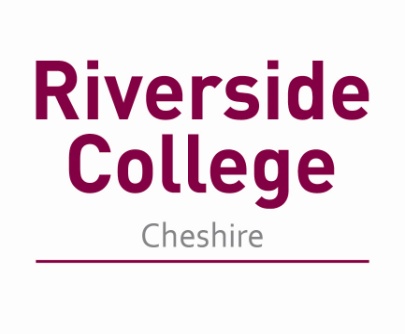 Counselling LecturerJob DescriptionMain Purpose of JobTo deliver outstanding range of counselling courses within the Health and Social Care department at the College to ensure that achievement and the student experience is exceptional.	Teaching and LearningTo develop and implement teaching and learning strategies which ensure students are successful To promote student centred learning, ensuring all students have access to differentiated learning materials and facilitiesTo embed stretch and challenge so all students reach their full potentialTo identify and implement strategies to ensure that the student’s learning experience is of the highest standard.To act as a personal tutor and/or course leader as requiredTo contribute to course team activities including curriculum development and design of new programmes, seeking opportunities to extend provision within the local community and monitoring students on placementsSchool of Health and Social CareTo be involved with the promotion of the School of Health and Social Care activities across the College and at external events, maintaining and forging links with local employers and partner institutions, such as schools and universities.To provide enrichment and enhancement activities within the Health and Social Care areaPastoralTo take an active role in the selection, induction and support of students.To act as a personal tutor as required.To promote and safeguard the welfare of young people and vulnerable adults.To meet the individual needs of all students to ensure all have an equal chance of success.Personal DevelopmentTo undertake staff development and attend staff meetings as required and requested.To accept flexible redeployment and reallocation of duties commensurate with the level of the post.Counselling LecturerPerson SpecificationQualificationsRelevant degree qualification in subject area Teaching qualification (or commitment to achieve within a specified timescale)Level 2 Qualification in Literacy and Numeracy Evidence of continuing professional developmentKnowledge/ExperienceExperience of working therapeutically with children and young people Significant and successful teaching experience with a proven record of success is preferableExperience of effective team working and effective relationships between staff and studentsAbility to teach a variety of coursesAbility to use IT in teaching and administrative dutiesAbility to develop supportive working relationships with peers and other key stakeholdersKnowledge of curriculum and assessment issuesCurrent knowledge of awarding body practices, through up to date training is preferableExperience of assessing and verifying students work would be an advantageKnowledge of safeguarding issuesKnowledge of equality and diversity issuesSkills/AttributesAbility to manage and resolve a range of situations in the best interests of the studentsAn interest in developing the curriculumAbility to contribute to the whole college experienceEffective communicatorFlexible approachLogical approach to problem solvingAdditional RequirementsWillingness to work flexible hoursPost InformationReports to Head of School, Health and Social CareSalary – up to £38,958The post holder will undertake all duties and responsibilities in compliance with regulatory, legislative and college procedural requirements.